Total Design Commission 2020(Presented by ADMAF)Applied Arts Category CALL FOR APPLICATIONSDeadline: 30 January 2020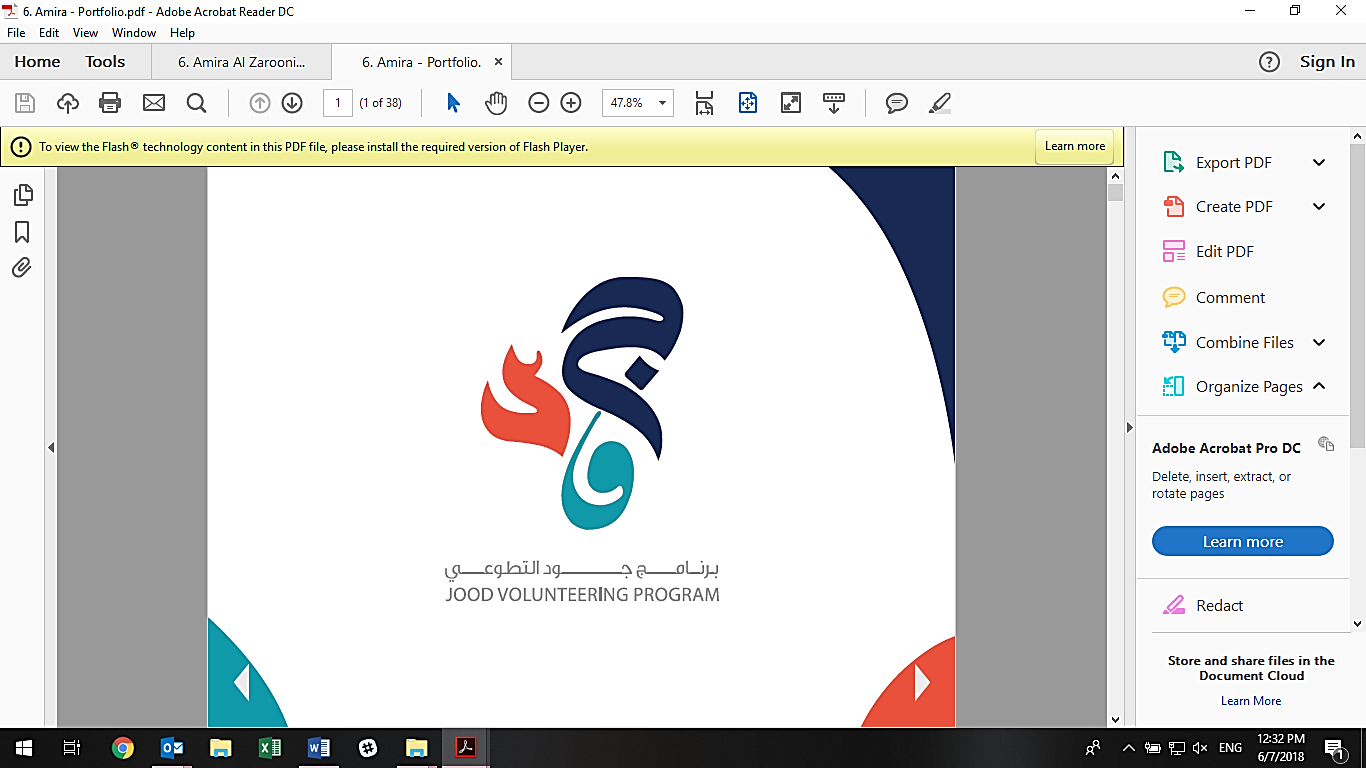 “Jood Volunteering Program” by Amira Abdalla AlZarooni (Higher Colleges of Technology – Sharjah Women’s College), winner of the 2018 Total Design CommissionAbout ADMAFThe Abu Dhabi Music & Arts Foundation (ADMAF) seeks to nurture the arts, education, culture and creativity for the benefit of society and the advancement of Abu Dhabi’s cultural vision. Established in 1996 by H.E. Hoda Al Khamis-Kanoo, the Foundation is a not-for-profit organisation under the patronage of H.E. Sheikh Nahayan Mabarak Al Nahayan, UAE Minister of Tolerance.ADMAF delivers year-round arts education and community arts initiatives as well as special projects and the Abu Dhabi Festival. It brings together audiences of all ages and nationalities, and nurtures the creativity of the UAE in partnership with national and international institutions. About The Total Design Commission 2020The Design Commission was established in 2014 to recognise outstanding innovation and achievement by young Emiratis in the fields of design and architecture. The competitive award seeks to nurture potential and encourage creative practice by providing a launch-pad for emerging designers and architects across the UAE. Admission and selection criteriaSubmissions are welcome from Emirati nationals aged between 18 and 35 years. Each application must be supported by a nominator. Group Applications are accepted of up to 2 members.Nominator and Applicant are requested to submit a completed application form together with a design proposal in the category of Applied Arts (Interior design, industrial design, graphic design, or architecture)A jury selects the winner and shall be looking for the following attributes in entries:Concept Development, Feasibility of Design, Functionality and usefulness, Creativity and Originality, and Overall Aesthetic.Winner(s)The winner will attend the Award ceremony which may take place during the Abu Dhabi Festival in March/April 2020 and receive a certificate.The winning work will be displayed in one of the Abu Dhabi Festival venues in March/April  2020.How to enterFill the Application form below. Form can also be downloaded at www.admaf.org Entries should be sent by email to education@admaf.org    Shortlisted applicants will be notified by February 2020Shortlisted applicants might be invited to present their work accompanied by their nominators by end of February/early March, 2020The winner will be notified in March 2020Terms & ConditionsThe competition is open to Emirati nationals aged between 18 and 35 yearsThe competition is free to enterA nominator may submit up to three nominationsEntries may be submitted in Arabic or EnglishOnly completed entries will be accepted and submissions will not be returnedThe applicant of the nominated entry confirms that he/she has not been paid for their workNeither students nor nominators will receive payment for their entriesIn entering the Commission, applicant warrants that their entry is completely original under his/her own creation, all content therein is accurate and lawful, and does not contain material that is harmful, libelous or defamatory to, or material that may infringe the right of, any person or entity in any nature. The applicant will be obliged to indemnify any damage ADMAF may suffer as a result of any inconsistency to the foregoing.Applicants will retain ownership of copyright for their entry. After submission to the competition, ADMAF has the right to use the nominated work in connection with the competition. ADMAF has the right to copy, display, publish and make available all nominated work in any format (whether online or in print or otherwise) in connection with the competition.There is one winner and the jury’s decision is finalThe nominator will facilitate the winning applicant’s attendance and participation in the Award Ceremony during Abu Dhabi Festival 2019The winner agrees to appear in all photography and film associated with Total Design Commission and will be requested to sign a waiver accordinglyThe winner agrees to join the ADMAF Alumni and contribute to the promotion of future editions of the Commission.The winner must claim the prize within 12 months of receiptThe applicant’s contact details will be added to the ADMAF database in order to receive future updates from the FoundationPrevious winners of the Design Commission include:2019, Hind Bin Demaithan, Saeed AlMadani, California Institute of the Arts, USA, and Royal College of Art, UK2018 Amira Abdalla AlZarooni, Higher Colleges of Technology – Sharjah Women’s College, for “Jood Volunteering Program”2016 Mona Al Ali, UAE University, for ‘Enlightenment House’2015 Badria Al Maazmi & Mariam Abdullah, University of Sharjah, for ‘Neighborhood Community Centre’ 2014 Mina Watan Al Sheikhly, Saba Rahanjam, and Meera Rashid Al Mualla winners for designing the ADMAF Pavilion at Abu Dhabi Art, inspired by Zaha Hadid.2013 Lamya Alshami and Hanan Alkaf winners for designing the ADMAF Pavilion at Abu Dhabi Art, inspired by Philip Stark. TURN TO THE NEXT PAGE TO COMPLETE THE APPLICATION FORMI agree to the terms and conditions of the Total Design CommissionDate ________________________TO BE COMPLETED BY THE NOMINATORTO BE COMPLETED BY THE NOMINATORNameTitleInstitutionTelephoneEmailPostal addressTO BE COMPLETED BY THE APPLICANTTO BE COMPLETED BY THE APPLICANTNameDate of birthNationalityMobile numberEmailPostal AddressUniversityCourse of Study & YearPROJECT TITLE AND TECHNICAL SPECIFICATIONS Please give details of your work including (if applicable):  1) title 2) media/materials3) scale/dimensions 4) technique used and process APPLICANT’S BIOGRAPHY and STATEMENT Please give us an overview of your growth, mentioning your major achievements and sharing dreams and ambitions regarding your future career.Then summarize your entry, focusing on the reasons that brought you to conceive and create the work, on the meaning/message behind it and on the role that the work plays in your development. (max. 500 words)NOMINATOR’S STATEMENT – Endorsement of EntryPlease describe the work and explain your motivation and rationale for nominating it. 
(max. 300 words)SUPPLEMENTARY MATERIALS ADMAF welcomes the submission of supplementary information of the entry, or of other designs made by the applicant in order to better understand the applicant’s style and commitment.Please list below the materials you will attach to this form, if any.Nominator’s signatureApplicant’s signature